Совет городского поселения «Шерловогорское»РЕШЕНИЕ 19 декабря   2017 года                                                                             №  81поселок городского типа Шерловая Гораоб утверждении прогнозного плана приватизации муниципального имущества городского поселения «Шерловогорское» на 2018 годРуководствуясь Федеральным законом от 06.10.2003 г. № 131-ФЗ «Об общих принципах организации местного самоуправления в Российской Федерации»,  Федеральным законом от 21.12.2001 г. № 178-ФЗ «О приватизации государственного и муниципального имущества»,  ч. 3 ст. 8 Устава городского поселения «Шерловогорское» от 09.09.2014г № 172, Положением «О порядке управления и распоряжения имуществом, находящимся в собственности  городского поселения «Шерловогорское», утвержденного Советом городского поселения «Шерловогорское» № 192 от 29.03.2011 г., Совет городского поселения «Шерловогорское» решил: 	1. Утвердить прогнозный план приватизации муниципального имущества, городского поселения «Шерловогорское» на 2018 год (приложение).3.  Настоящее решение вступает в силу на следующий день после дня его     официального опубликования (обнародования).4. Настоящее решение  разместить на официальном сайте городского поселения «Шерловогорское» в информационно-телекоммуникационной сети «Интернет». Глава городского поселения «Шерловогорское»                  А.В.ПанинПриложение к решению                                                                                                                                                                                                                                                                                      Совета городского поселения «Шерловогорское»                                              от 19.12.2017г  № 81                    Прогнозный план приватизации муниципального имущества, городского поселения «Шерловогорское» на 2018 год.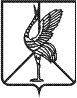 №п/пнаименование, местонахождениеимуществахарактеристикаимущества№п/пнаименование, местонахождениеимуществахарактеристикаимущества1Нежилое помещение, расположенное на первом этаже трехэтажного жилого домаЗабайкальский край, Борзинский район,            пгт Шерловая Гора,                  ул. Торговая,36. пом. 1Год постройки 1981 г., центральное отопление, водоснабжение, канализация, площадь 19,3 кв.м.2Нежилое зданиеЗабайкальский край, Борзинский район,             пгт Шерловая Гора,                 ул. Промышленная, 13 пом. Год постройки 1963 г., площадь 117,7 кв.м.3Нежилое зданиеЗабайкальский край, Борзинский район,             пгт Шерловая Гора,                 ул. 50 лет Октября, 1д/2 Год постройки 1981 г., центральное отопление, водоснабжение, канализация, площадь 87,6 кв.м.4Нежилое зданиеЗабайкальский край, Борзинский район,             пгт Шерловая Гора,                 ул. 50 лет Октября, 1д/3 Год постройки 1981 г., центральное отопление, водоснабжение, канализация, площадь 34,0 кв.м.